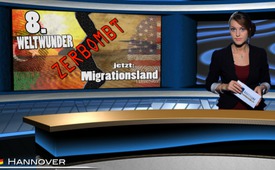 Einræðisherra eða fyrirmynd? -„8. heimsundrið“ lagt í rúst –nú land fólksflutninga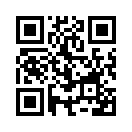 Í dag viljum við frá Klagemauer.TV þakka ykkur sérstaklega fyrir allar umkvartanirnar sem þið hafið sent okkur, hvort sem um var að ræða myndefni, texta, krækjur o.s.frv. 
En núna skulum við beina sjónum okkar að Líbíu og ástandi landsins undir stjórn Gaddafis !Einræðisherra eða fyrirmynd? -„8. heimsundrið“ lagt í rúst –nú land fólksflutninga 

Kæru áhorfendur!
Í dag viljum við frá Klagemauer.TV þakka ykkur sérstaklega fyrir allar umkvartanirnar sem þið hafið sent okkur, hvort sem um var að ræða myndefni, texta, krækjur o.s.frv. 
En núna skulum við beina sjónum okkar að Líbíu og ástandi landsins undir stjórn Gaddafis !
NATO og Bandarríkin brennimerktu Muammar al-Gaddafi ofursti mánuðum saman sem „hrottalegan einræðisherra“ og réttlættu þarmeð loftárásir sínar og morðið á honum.  Þetta er sami maðurinn og til stóð að Sameinuðu Þjóðirnar heiðruðu fyrir þjónustu sína við mannréttindi í Líbíu.  Eftirfarandi staðreyndir eru einungis úrdráttur af löngum lista:

1. Í Líbíu voru engir vextir af lánum.
2. Rafmagn var ókeypis.
3. Allir nýgiftir fengu umreiknaðar u.þ.b. 7 milljónir kr í gjöf frá Líbíska ríkinu til þess að kaupa sér íbúð og stofna fjölskyldu.  
4. Menntun og sjúkrakostnaður var ókeypis. Fyrir tíma Gaddafis gat einungis 25% þjóðarinnar lesið, í dag eru það 83 %. 
5. Hluti olíuágóðans var lagður beint inn á reikning líbískra borgara.
6. Gaddafi hóf stærsta verkefni í heimi, drykkjar-vatnsleiðslu-verkefnið sem átti að tryggja þjóðinni og landbúnaði vatn.  

Allt þetta og meira til er nú liðið undir lok.   Alveg frá því að NATO frelsaði okkur frá þessu ´villidýri´.  Hvað hefur Líbía nú gert af sér að landið skuli svift öllu þessu?  Áður en Gaddafi var komið frá og hann myrtur, bjó landið yfir gjaldmiðli úr gulli, átti olíu og gas í miklu magni og einnig gríðarleg vatnsból.  Í suður Líbíu eru til fjögur stór uppistöðulón sem innihalda 35.000 kúbikkílómetrar af vatni.  Ef söluverðið vatnsins væri 2 evrur á hvern kúbíkmetra, væri verð þessa vatnsbyrgða, sem eru í hæsta gæðaflokki, 58 milljarðar evra!  1. sept. 2010 var fyrsti hluti verkefnisins „GREAT MAN-MADE RIVER“ -tilbúið.   Hann fólst í fljóti í gegnum Sahara - teknu í notkun eftir þjátíu ára skipulag og byggingartíma.  Þetta var fimm mánuðum áður en ólgan hófst í Líbíu, þ.e.a.s. áður en að „8. heimsundrið” gat farið að bera ávöxt.  Á opnunarhátíðinni sagði Gaddafi að þetta verkefni væri „svar til Ameríku sem ákærir okkur um styðja við hryðjuverk“.  Gaddafi bar einnig upphyggju fyrir góðu félagslegu kerfi og mjög góðu mennta- og heilbrigðiskerfi.  Allt, allt var eyðilagt af „lýðræðisvæðendum“ með þjóðarmorði.  Í stað „8. heimsundursins“ með blómstrandi görðum hefur þetta land nú eingöngu uppá „fólksflótta“ að bjóða.eftir mi./sl./prp.Heimildir:http://www.luftpost-kl.de/luftpost-archiv/LP_11/LP20111_051111.pdf

http://info.kopp-verlag.de/hintergruende/geostrategie
| gerhard-wisnewski/gaddafis-alltag-ein-insider-packt-aus.html 
http://libyanfreepress.files.wordpress.com/2011/11/report_working_group_universal_periodic_review.pdf


Doku Libyens Wüstenwasser - Der künstliche Fluss durch die Sahara:
https://www.youtube.com/watch?v=m1omQdyEkqk

GMR - Wasser-Versorgungs-Projekt Libyen:
http://www.water-technology.net/projects/gmr/

http://www.politaia.org/kriege/die-libysche-revolution-und-die-gigantischen-libyschen-wasserreserven-politaia-org/Þetta gæti þér líka þótt áhugavert:---Kla.TV – Hinar fréttirnar ... frjálsar – óháðar – óritskoðaðar ...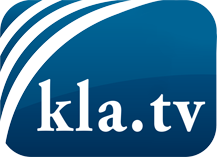 það sem fjölmiðlar ættu ekki að þegja um ...fáheyrt frá fólkinu, für das Volk ...reglulegar fréttir á www.kla.tv/isÞað borgar sig að fylgjast með!Ókeypis áskrift með mánaðarlegu fréttabréfi á netfangið
þitt færðu hér: www.kla.tv/abo-isÁbending öryggisins vegna:Mótraddir eru því miður æ oftar þaggaðar niður eða þær ritskoðaðar. Svo lengi sem flytjum ekki fréttir samkvæmt áhuga og hugmyndafræði kerfispressan getum við sífellt reikna með því að leitað sé eftir tilliástæðum til þess að loka fyrir eða valda Kla.TV skaða.Tengist því í dag óháð internetinu! Smellið hér: www.kla.tv/vernetzung&lang=isLicence:    Creative Commons leyfi sé höfundar getið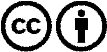 Við útbreiðslu og deilingu skal höfundar getið! Efnið má þó ekki kynna tekið úr því samhengi sem það er í.
Stofnunum reknum af opinberu fé (RÚV, GEZ, ...) er notkun óheimil án leyfis. Brot á þessum skilmálum er hægt að kæra.